Job Description and Person Specification 	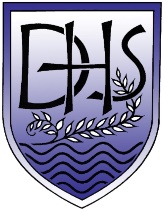 Job detailsJob detailsJob titlePersonal Assistant to the HeadteacherSchoolDiss High SchoolLocationWalcot Road, Diss.  IP22 4DHResponsible toHeadteacherSalary Range£21,500 to £25,800 depending on experienceContract37 hours per week, 40 weeks per year (term time + 2)Effective date1st September 2023Role and contextRole and contextJob purposeJob purposeTo provide a confidential and personal service to the headteacher, carrying out a range of secretarial and administrative tasks and maintaining an efficient running of the headteacher’s daily business.To provide a confidential and personal service to the headteacher, carrying out a range of secretarial and administrative tasks and maintaining an efficient running of the headteacher’s daily business.Other Job Information (e.g. any special factors or constraints)The job holder will be expected to work flexibly and on occasion may need to work outside of normal office hours.  The job holder will have access to sensitive and confidential information.Other Job Information (e.g. any special factors or constraints)The job holder will be expected to work flexibly and on occasion may need to work outside of normal office hours.  The job holder will have access to sensitive and confidential information.Principal AccountabilitiesPrincipal AccountabilitiesManaging enquiriesManaging enquiriesAct as the first point of contact for staff, parents, governors and other stakeholders looking to speak with the headteacher  Deal with telephone and face-to-face enquiries efficiently and in a professional and supportive manner Assist with managing the school’s email inbox, ensuring the school meets its expected response times and emails for the headteacher are acted on  Open and respond to mail, escalating to the headteacher where necessary Manage enquiries and requests efficiently, referring where necessary Welcome visitors on behalf of the headteacher Assist staff, parents, governors and other stakeholders with the information and support they need Handle all confidential correspondence with discretionAct as the first point of contact for staff, parents, governors and other stakeholders looking to speak with the headteacher  Deal with telephone and face-to-face enquiries efficiently and in a professional and supportive manner Assist with managing the school’s email inbox, ensuring the school meets its expected response times and emails for the headteacher are acted on  Open and respond to mail, escalating to the headteacher where necessary Manage enquiries and requests efficiently, referring where necessary Welcome visitors on behalf of the headteacher Assist staff, parents, governors and other stakeholders with the information and support they need Handle all confidential correspondence with discretionPrincipal Accountabilities continuedAdministration and diary managementCoordinate the headteacher’s diary, arrange and prioritise meetings as necessary, briefing the Headteacher as appropriate. Prepare the headteacher for meetings by assembling reports and relevant documents Respond to appropriate requests for information from governors or external agenciesMaintain accurate records in efficient files and online systems Support with the coordination of certain school events, under the direction of the headteacher Organise travel and accommodation arrangements Complete desktop research for the headteacher, analysing findings and providing summaries for the headteacher Provide administrative support for the wider senior leadership team when requiredAssist the Business Manager with the Personnel function including maintaining physical staff files, administrative support for recruitment and daily updates of Single Central Record for agency staff.Clerk specific meetings as required by the headteacherWritten communication Interpret headteacher’s comments into draft written correspondence to be sent to relevant stakeholders Develop written communication that’s professional and upholds the school’s vision and valuesProof-read outgoing communication to ensure it is of the highest standardOtherRead and follow the relevant school policiesUndertake training required to develop in the role Ensure all duties and responsibilities are undertaken in line with the school’s health and safety policyContribute to the safety of children and young people and protect them from harmMaintain a high degree of confidentiality with regard to issues concerning members of staff and pupils. Respond with tact, sensitivity and awareness to pupils and parents in relation to duties undertakenPerson specificationEssentialDesirableQualificationsLevel 2 English Language and MathematicsSecretarial or equivalent qualification demonstrating typing speed of 40wpm minimumNVQ3 or equivalent in relevant disciplineExperienceConsiderable experience (5 years +) of providing a proactive secretarial or PA support including initiating and maintaining efficient office systems/ processesExperience of working in an education environmentSkills/knowledgeEffectively communicates and exchanges orally and in writing varied information to inform others, including colleagues, pupils, parents/carers and members of the publicExcellent literacy and numeracy skills to be able to produce documentation to the highest standardEffective use of ICT, particularly Microsoft Office Ability to use databases e.g. SIMS, BromcomAbility to use a range of problem-solving techniques, to think creatively when presented with varied requests and to know when to refer on to colleaguesTakes a flexible approach to changing priorities or unexpected situationsWorking knowledge of GDPR legislationRecognises the importance of continued professional development and identifies training needsRepresents the school with integrity and professionalismResilient and able to work under pressureGeneral information General information General information This job description sets out the duties of the post at the time it was drawn up.  The post-holder may be required from time to time to undertake other duties within the school as may be reasonably expected, without changing the general character of the duties or the level of responsibility entailed.  This is a common occurrence and would not justify a reconsideration of the grading of the post.This job description sets out the duties of the post at the time it was drawn up.  The post-holder may be required from time to time to undertake other duties within the school as may be reasonably expected, without changing the general character of the duties or the level of responsibility entailed.  This is a common occurrence and would not justify a reconsideration of the grading of the post.This job description sets out the duties of the post at the time it was drawn up.  The post-holder may be required from time to time to undertake other duties within the school as may be reasonably expected, without changing the general character of the duties or the level of responsibility entailed.  This is a common occurrence and would not justify a reconsideration of the grading of the post.